Publicado en  el 18/10/2016 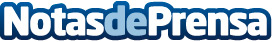 El estilo escandinavo ilustrado en pequeños apartamentosEstá de moda el estilo escandinavo. Además, actualmente, los nuevos apartamentos son pequeños. Esta suma de escandinavo y apartamento pequeños permiten un completo aprovechamiento del espacio y de la decoración. Datos de contacto:Nota de prensa publicada en: https://www.notasdeprensa.es/el-estilo-escandinavo-ilustrado-en-pequenos Categorias: Fotografía Bricolaje Interiorismo Comunicación http://www.notasdeprensa.es